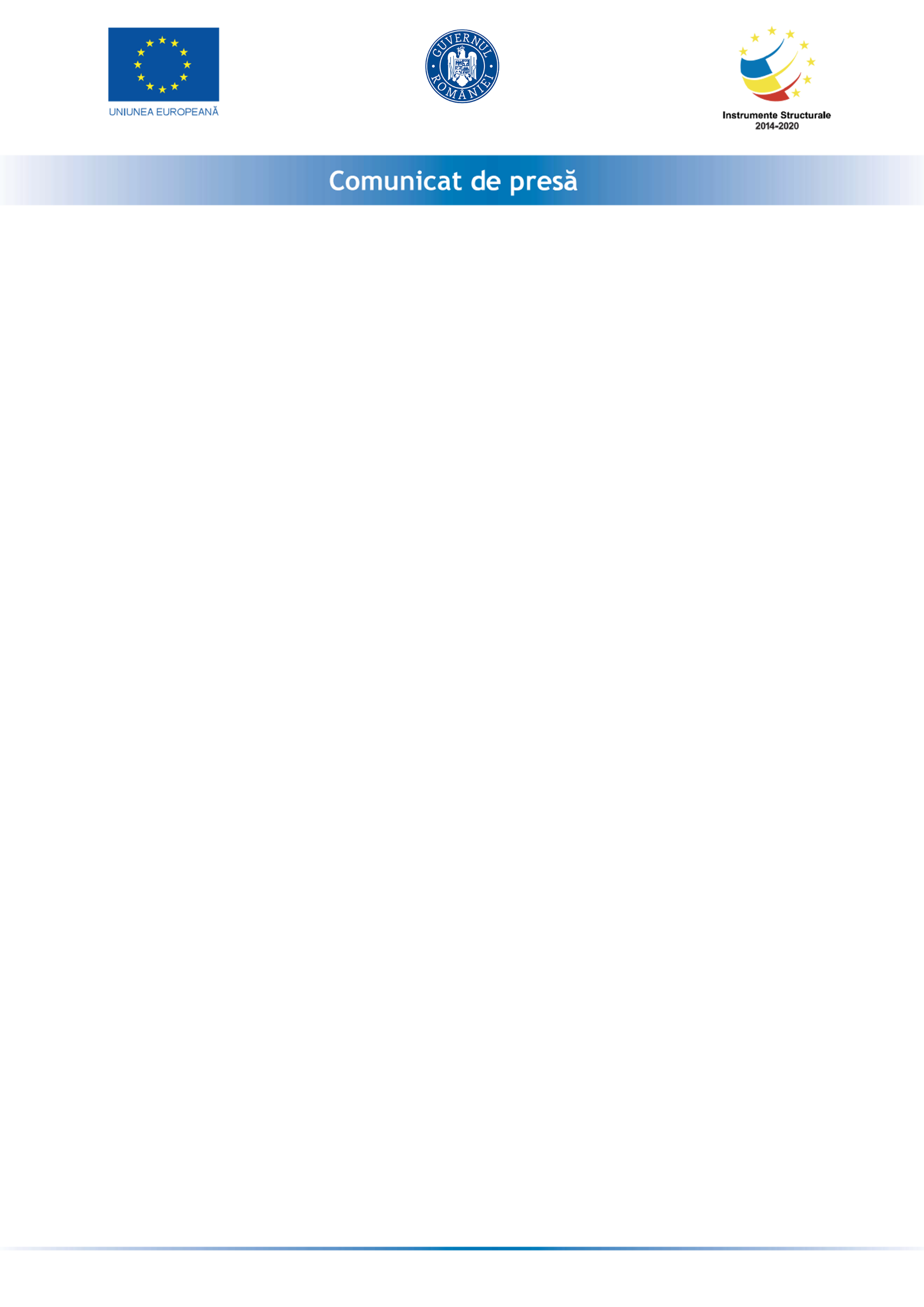 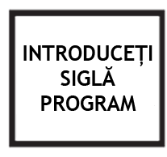 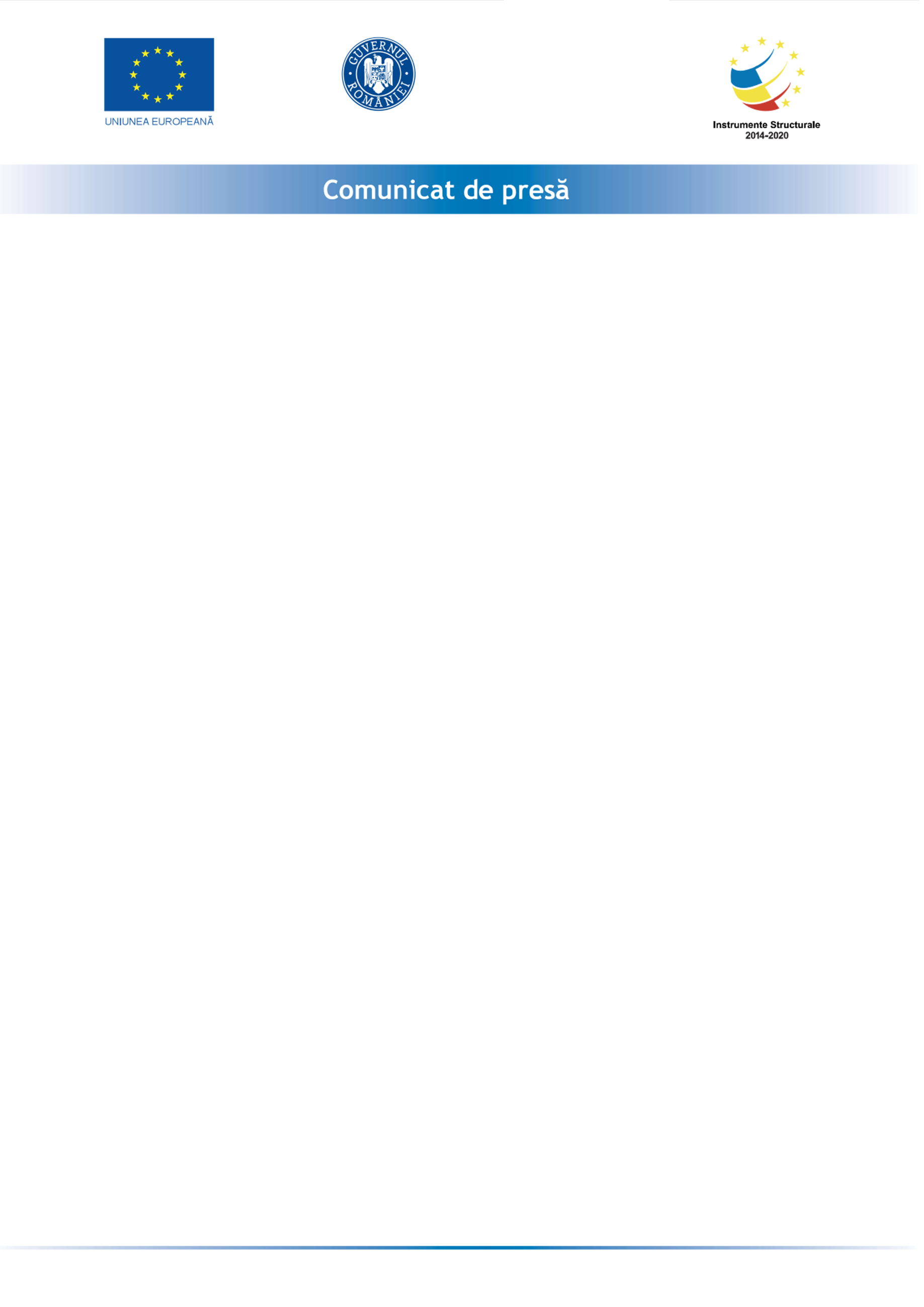 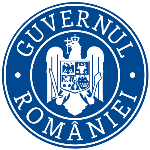 21.11.2023Ministerul Mediului, Apelor și Pădurilor a finalizat cu succes implementarea proiectului „Completarea nivelului de cunoaștere a biodiversității prin implementarea sistemului de monitorizare a stării de conservare a speciilor și habitatelor de interes comunitar din România și raportarea în baza articolului 17 al Directivei Habitate 92/43/CEE”, cod SMIS 120009, al Ministerului Mediului, Apelor și Pădurilor, în calitate de Beneficiar, proiect derulat în perioada 11.03.2019 – 30.11.2023, alături de alți 11 parteneri din țară. Obiectivul general al proiectului l-a reprezentat monitorizarea stării de conservare a speciilor și habitatelor de interes comunitar din România, întocmirea raportului de țară în baza prevederilor Articolului 17 al Directivei Habitate 92/43/CEE și actualizarea sistemului național de monitoring a speciilor și habitatelor de interes comunitar.În cadrul proiectului s-a evaluat starea de conservare a speciilor și habitatelor de interes comunitar din România. În același timp, proiectul a asigurat pregătirea necesară susținerii raportării, programată pentru sfârșitul lunii aprilie 2019, conform prevederilor articolului 17 al Directivei Habitate (Directiva 92/43/CEE a Parlamentului European și a Consiliului, privind conservarea habitatelor naturale și a speciilor de faună și floră sălbatică). De asemenea, proiectul și-a propus și actualizarea sistemului național de monitoring a speciilor și habitatelor de interes comunitar conform noului format de raportare, pentru îndeplinirea obligațiilor asumate privind raportarea către Comisia Europeană de autoritatea publică centrală pentru protecția mediului. Activitățile de diseminare și de creștere a nivelului conștientizării în scopul prezentării proiectului și a rezultatelor acestuia s-au adresat atât publicului larg, cât și autorităților locale și investitorilor în sectorul economic.Pentru îndeplinirea obiectivului general au fost propuse trei obiective specifice, formulate în strânsă legătură cu activitățile prevăzute în proiect.Obiectivul specific 1: Evaluarea stării de conservare a speciilor și habitatelor de interes comunitar din România în baza noului format de raportare către CE prin implementarea unor metodologii unitare de monitorizare a stării de conservare a speciilor și habitatelor de interes comunitar în vederea elaborării raportului de țară conform asumării obligațiilor de raportare de către autoritatea publică centrală pentru protecția mediului.Astfel, s-a evaluat starea de conservare în baza noului format de raportare către CE a următoarelor:- specii de interes comunitar din România: mamifere(cu excepția chiropterelor), chiroptere, amfibieni și reptile, pești, nevertebrate, plante, specii marine;- habitate de interes comunitar din România: marine și costiere, sărături, dune continentale, de apă dulce, de tufărișuri, de pajiști, de mlaștini și turbării, de grohotișuri și stâncării, de peșteri, forestiere.Obiectivul specific 2: Întărirea capacității administrative a autorităților de mediu la nivel național și local (MM-DB, ANANP, ANPM, APM) cu privire la implementarea măsurilor/metodologiilor de monitorizare/raportare a stării de conservare a speciilor și habitatelor de interes comunitar.Obiectivul specific 3: Informarea și conștientizarea factorilor interesați cu privire la importanța Rețelei Natura 2000 în contextul raportării solicitate de către Directiva Habitate și fundamentarea elementelor necesare implementării Strategiei Naționale pentru Conservarea Biodiversității. În acest sens s-au desfășurat activități ca informarea și conștientizarea publicului pentru cunoașterea speciilor și habitatelor de interes comunitar din România. Totodată, au fost elaborate și urmeaza sa fie aprobate prin Ordin de ministru: „Ghidul privind protocoalele de monitorizare și metodologiile unitare de monitorizare a stării de conservare a habitatelor de interes comunitar din România” și „Ghidul privind protocoalele și metodologiile unitare de monitorizare a stării de conservare a speciilor de interes comunitar din România”.  Printre activitățile proiectului s-au numărat și crearea unui portal pentru diseminarea informațiilor legate de desfășurarea și rezultatele proiectului și implicarea directă a grupurilor țintă în procesul de monitorizare, precum și realizarea „Atlasul speciilor și habitatelor de interes comunitar din România”. Proiectul a fost implementat de Ministerul Mediului, Apelor și Pădurilor (Beneficiar) în parteneriat cu Asociația pentru Protecția Liliecilor din România (Partener 1), Institutul de Speologie „Emil Racoviță” (Partener 2), Institutul Național de Cercetare-Dezvoltare în Silvicultură „Marin Drăcea” (Partener 3), Institutul Național de Cercetare Dezvoltare pentru Protecția Mediului (Partener 4), Muzeul Național de Istorie Naturală „Grigore Antipa” (Partener 5), Institutul Național de Cercetare-Dezvoltare Marină „Grigore Antipa” (Partener 6), Institutul de Biologie Bucureşti (Partener 7), Institutul Național de Cercetare-Dezvoltare „Delta Dunării” Tulcea (Partener 8), Institutul de Cercetări Biologice Cluj (Partener 9), Universitatea de Științe Agricole și Medicină Veterinară Cluj (Partener 10) și Universitatea Transilvania din Brașov (Partener 11), în perioada 2019-2023.Valoarea proiectului a fost de 60.577.401,43 lei (12.362.734,99 euro) și a fost co-finanțat de Fondul European de Dezvoltare Regională prin Programul Operațional Infrastructură Mare 2014-2020, Axa prioritară 4 - Protecţia mediului prin măsuri de conservare a biodiversităţii, monitorizarea calităţii aerului şi decontaminare a siturilor poluate istoric, Obiectivul Specific (OS) 4.1 „Creşterea gradului de protecţie și conservare a biodiversităţii prin măsuri de management adecvate şi refacerea ecosistemelor degradate”.Date de contact: Ministerul Mediului – Direcția BiodiversitateBd. Libertăţii, nr.12, Sector 5, BucureştiTel. +40 21 408 95 43, Fax. +40 21 316 02 82E-mail: biodiversitate@mmediu.ro